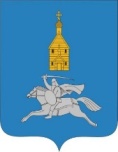 АДМИНИСТРАЦИЯ ИЛЬИНСКОГО МУНИЦИПАЛЬНОГО РАЙОНА ИВАНОВСКОЙ ОБЛАСТИРАСПОРЯЖЕНИЕот 10.08.2023  года № 306-рпос. Ильинское — ХованскоеО проведении в электронной форме аукциона на право заключения договора аренды земельного участка Руководствуясь статьями 39.11, 39.12, 39.13 Земельного кодекса Российской Федерации, постановлением Правительства Российской Федерации  от 10.09.2012 № 909 «Об определении официального сайта Российской Федерации в информационно-телекоммуникационной сети «Интернет» для размещения информации о проведении торгов и внесении изменений в некоторые акты Правительства Российской Федерации», Уставом Ильинского муниципального района:1. Провести в электронной форме аукцион на право заключения договора аренды земельного участка из земель, государственная собственность на которые не разграничена с кадастровым номером 37:06:020512:273, площадью 3787,0 кв. м., расположенного по адресу: Ивановская область, Ильинский район, д. Оленино, ул. Красная, участок №4, с разрешенным использованием — для ведения личного подсобного хозяйства, из категории земель «Земли населенных пунктов», срок аренды — 20 лет.2. Начальную цену (размер ежегодной арендной платы) предмета аукциона в соответствии с пунктом 14 статьи 39.11 Земельного кодекса Российской Федерации и отчета № 10/07/23-974 об оценке рыночной стоимости объекта недвижимости и годовой арендной платы (исполнитель оценки ООО «ИвОценка») установить в размере – 22400 рублей (двадцать две тысячи четыреста рублей).3. Задаток для участия в аукционе определить в размере 20 % от начальной цены предмета аукциона - 4480 рублей (четыре тысячи четыреста восемьдесят рублей).4. Утвердить текст извещения о проведении аукциона в электронной форме на право заключения договора аренды земельного участка, государственная собственность на который не разграничена, местоположение: Ивановская область, Ильинский район, д. Оленино, ул. Красная, участок №4 (прилагается).	5. Организатору аукциона – Комитету по управлению земельными ресурсами, муниципальным имуществом и архитектуре администрации Ильинского муниципального района (Ковалев С. Н.) провести все необходимые мероприятия по организации аукциона на право заключения договора аренды земельного участка в электронной форме, согласно законодательству.Глава Ильинскогомуниципального района:                                             С. И. Васютинский